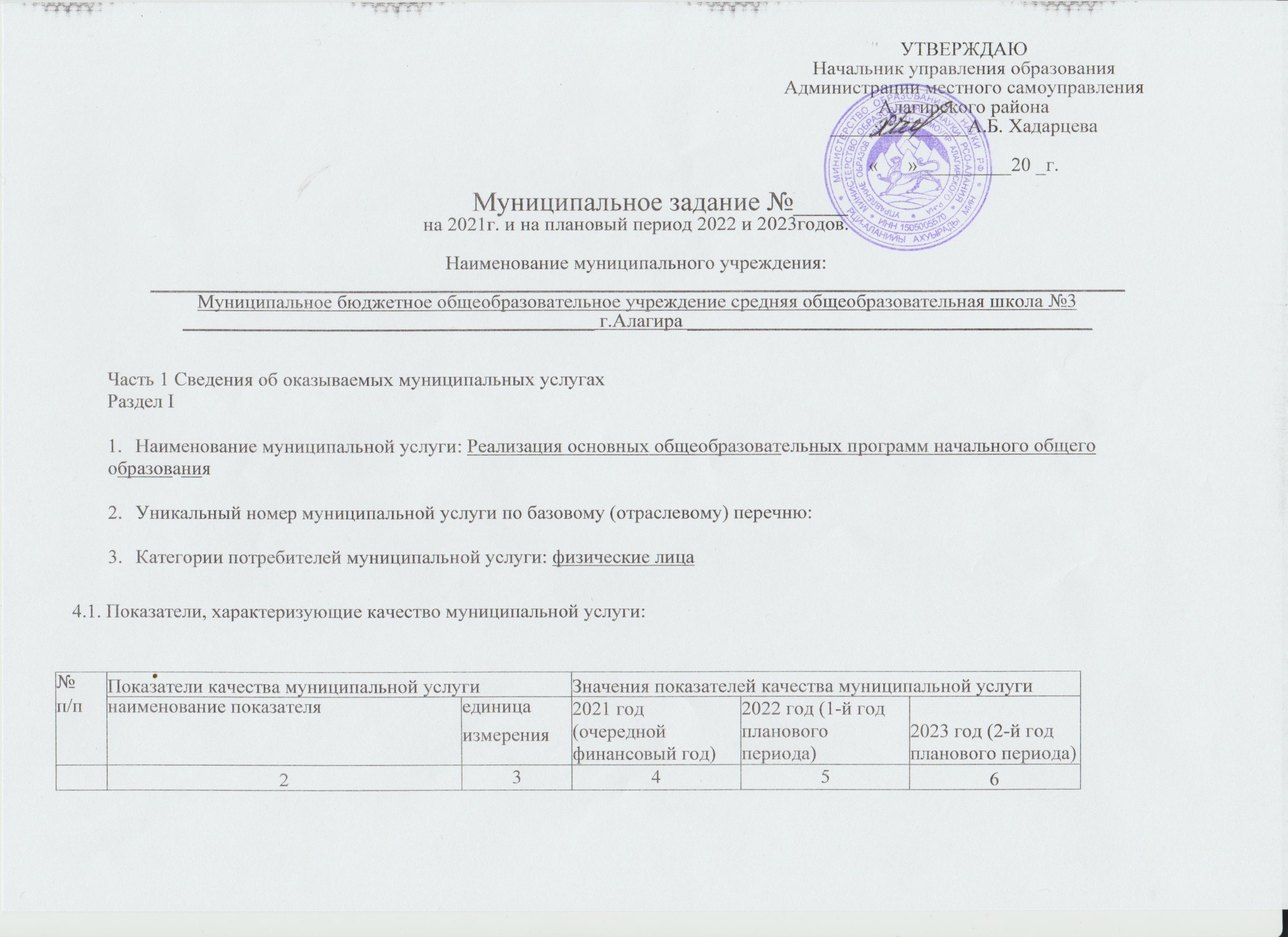 Допустимые (возможные) отклонения от установленных показателей качества муниципальной услуги, в пределах которых муниципальное задание считается выполненным (процентов):	5%	4.2. Показатели, характеризующие объем муниципальной услуги:  тноДопустимые (возможные) отклонения от установленных показателей объема муниципальной услуги, в предел; которых муниципальное задание считается выполненным (процентов);	5%5. 1 Нормативные правовые акты, устанавливающие размер платы (цену, тариф) либо порядок ее (его) установления:6. Порядок оказания муниципальной услугиНормативные правовые акты, регулирующие порядок оказания муниципальной услугиФедеральный закон от 29.12.2012 №273-ф3 «Об образовании в Российской Федерации»,Приказ Минобрнауки России от 30*08.2013 № 1015 «Об утверждении Порядка организации и осуществления образовательной деятельности по основным общеобразовательным программам — начального, общего, основного общего и среднего общего образования»;Постановление Главного государственного санитарного врача от 29.12.2010 № 189 «Об утверждении СанПин 2.4.2.2821-10 «санитарно-эпидемиологические требования к условиям и организации обучения в общеобразовательных учреждениях».6,2 Порядок информирования потенциальных потребителей муниципальной услуги:Раздел IIНаименование муниципальной услуги: Реализация основных общеобразовательных программ - основного общего образованияУникальный номер муниципальной -услуги по базовому (отраслевому) перечню: Категории потребителей муниципальной услуги: физические лицаПоказатели, характеризующие объем и (или) качество муниципальной услуги:1 Указатели, характеризующие качество муниципальной услуги:Допустимые (возможные) отклонения от установленных показа гелей качества муниципальной услуги, в пределах которых муниципальное задание считается выполненным (процентов):		5%Показатели, характеризующие  объем  муниципальной услуги:Допустимые (возможные) отклонения от установленных показателей объема муниципальной услуги, в пределах которых муниципальное задание считается выполненным (процентов):_	5%Нормативные правовые акты, регулирующие порядок оказания муниципальной услугиФедеральный закон от 29.12.2012 №273-Ф3 «Об образовании в Российской Федерации»,Приказ Минобрнауки России от 30.08.2013 № 1015 «Об утверждении Порядка организации и осуществления образовательной деятельности по основным общеобразовательным программам начального общего, основного общего и среднего общего образования»;Постановление Главного государственного санитарного врача oт 29.12.2010 - 189 «Об утверждении СанПин 2.4.2.2821-10 «санитарно-эпидемиологические требования к условиям и организации обучения в общеобразовательных учреждениях».6.2. Порядок информирования потенциальных потребителей муниципальной услуги:1 - Наименование муниципальной услуги: Реализация основных общеобразовательных программ среднего общего образованияУникальный номер муниципальной услуги по базовому (отраслевому) перечню: Категории потребителей муниципальной услуги: физические лицаПоказатели, характеризующие объем и (или) качество муниципальной услуги:4.1. Показатели, характеризующие качество муниципальной услуги:Раздел IIIДопустимые (возможные) отклонения от установленных показателей качества муниципальной услуги, в пределахкоторых муниципальное задание считается выполненным (процентов):	 5%Показатели, характеризующие объем муниципальной услуги:Допустимые (возможные) отклонения от установленных показателей объема муниципальной услуги, в пределах которых муниципальное задание считается выполненным (процентов):	5%	5. I Нормативные правовые акты, устанавливающие размер платы (цену, тариф) либо порядок ее (его) установления:6. Порядок оказания муниципальной услугиНормативные правовые акты, регулирующие порядок оказания муниципальной услугиФедеральный закон от 29.12.2012 №273-Ф3 «Об образовании в Российской Федерации»,Приказ Минобрнауки России от 30.08.2013 № 1015 «Об утверждении Порядка организации и осуществления образовательной деятельности по основным общеобразовательным программам — начального, общего, основного общего и среднего общего образования»;<N- Постановление Главного государственного санитарного врача от 29.12.2010  № 189 «Об утверждении СанПин4.2.2821-10 «санитарно-эпидемиологические требования к условиям и организации обучения в общеобразовательныхучреждениях».6.2 Порядок информирования потенциальных потребителей муниципальной услуги:Часть 2. Прочие сведения о муниципальном заданииОснования для досрочного прекращения выполнения муниципального задания: -реорганизация или ликвидация образовательного учреждения.-отсутствие лицензии на право осуществления образовательной деятельности.Порядок контроля за выполнением муниципального задания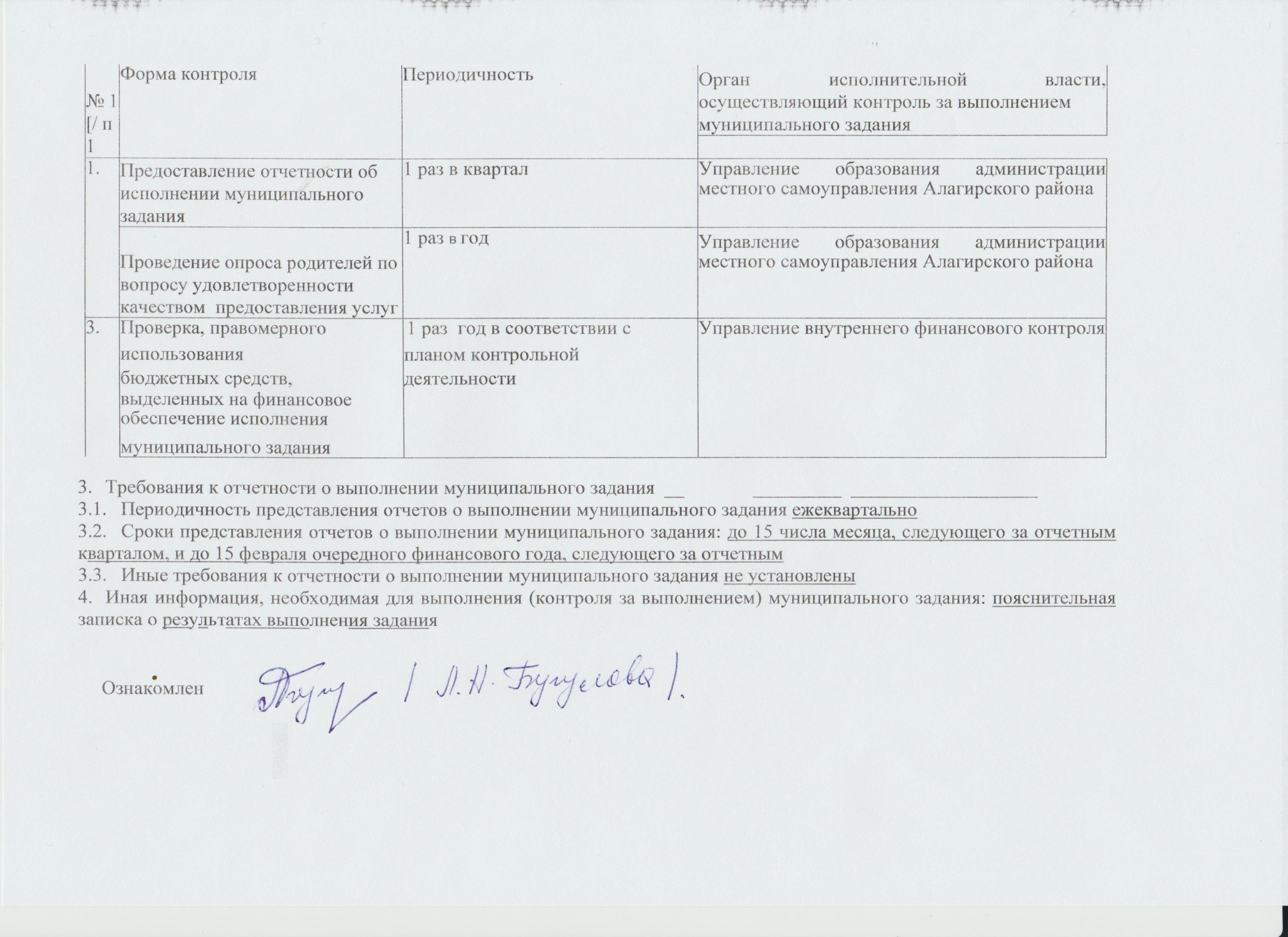 1.Процент успеваемости учащихся%99-Б, 100-СП99-Б, 100-СП1002.Удельный вес педагогов прошедших курсовую подготовку%100-Б100-СП100-Б100-СП3.Участие в городских мероприятияхНаличие +, отсутствие+++4.Обеспечение учащихся учебниками%1001001005.Обеспечение безопасного условия Пребывания учащихсяНаличие +, отсутствие+++6.Удельный вес охвата горячим питанием обучающихся%100100100№п/пПоказатель объема муниципальной услугиПоказатель объема муниципальной услугиЗначение показателя объема муниципальной услугиЗначение показателя объема муниципальной услугиЗначение показателя объема муниципальной услугиСреднегодовой размер платы (цена, тариф)Среднегодовой размер платы (цена, тариф)Среднегодовой размер платы (цена, тариф)№п/пнаименование показателяуединицаизмерения2021год(очереднойфинансовыйгод)2022 год (1- й год планов огопериода)2023год (2- й год планов огопериода)2021год(очереднойфинансовыйгод)2022 год (1- й год планов огопериода)2023 год (2- й год планов огопериода)1234567891.Количество детейчел311-Б102-СП315-Б102-СП315-Б
102-СПБесплаБесплатноБесплатно№п/пНормативный правовой актНормативный правовой актНормативный правовой актНормативный правовой актНормативный правовой акт№п/пвидпринявшийоргандатаномернаименование1234561.ФедеральныйзаконРоссийскаяФедерация29.12.2012  273-ФЗ«Об образовании в Российской Федерации»2ФедеральныйзаконРоссийскаяФедерация06.10.2003131-ФЗ«Об общих принципах организации местного самоуправления в Российской Федерации»3.ФедеральныйзаконРоссийскойФедерации06.10.1999184-ФЗ"Об общих принципах организации законодательных (представительных) и исполнительных органов государственной власти субъектов Российской Федерации"5.ПостановлениеАдминистрации местного самоуправления Алагирского района 25.11.201531047«Об утверждении Положения о формировании муниципального задания№п/пСпособ информированияСостав размещаемой информацииЧастота обновления информации1 234ГСредства массовой информацииИнформация о результатах контроля над выполнением муниципального заданияПо мере необходимости2.И1нформационные стендыОфициальные и иные документы о деятельности учрежденияне менее 1 раза в месяц3Родительские собранияИнформация о результатах контроля над выполнением муниципального задания не менее 1 раза в квартал4.Портал BUZ.GOV.RUИнформация о результатах контроляВ соответствии с требованияминад выполнением муниципальногодействующего законодательствазадания№п/иПоказатели качества муниципальной услугиПоказатели качества муниципальной услугиЗначения показателей качества муниципальной услугиЗначения показателей качества муниципальной услугиЗначения показателей качества муниципальной услуги№п/инаименование показателяединицаизмерения2021 год (очередной финансовый год)2022 год (1-й годплановогопериода)2023 год (2-й годплановогопериода)1234561.Процент успеваемости учащихся%96-Б, 100-СП98-Б, 100-СП98-Б, 100-СП2.Удельный вес выпускников, сдавших государственную итоговую аттестацию%100-Б, 100-СП     100-Б,99-СП100-Б, 99-СП3.Удельный вес педагогов прошедших курсовую подготовку%100-Б100-СП100-Б100-СП100-Б100-СП4.Участие в районных мероприятиях, направленных на поощрение учащихсяНаличие +, отсутствие -+++за успехи в олимпиадах, конкурсах и др. -5.Обеспечение учащихся учебниками%1001001006.Обеспечение безопасного условия1 пребывания учащихсяНаличие +, отсутствие+7.Удельный вес охвата горячим питанием обучающихся%2,8-Б
1,7-СП2,8_-Б
2-СП№п/пПоказатель объема муниципальной услугиПоказатель объема муниципальной услугиЗначение показателя объема муниципальной услугиЗначение показателя объема муниципальной услугиЗначение показателя объема муниципальной услугиСреднегодовой размер платы (цена, тариф)Среднегодовой размер платы (цена, тариф)Среднегодовой размер платы (цена, тариф)№п/пНаименование  показателяединицаизмерения2021год(очереднойфинансовыйгод)2022 год (1- й год планов огопериода)2023 год (2- й год планов огопериода)2021год(очереднойфинансовыйгод)2022 год (1- й год планов огопериода)2023 год (2- й год планов огопериода)1у 1■a jl.34567891.Количество детейчел395-Б116-СП390-Б120-СП390-Б120-СП??БесплатноБесплатноБесплатно№п/пНормативный правовой актНормативный правовой актНормативный правовой актНормативный правовой актНормативный правовой акт№п/пвидпринявшийоргандатаномернаименование1234561.ФедеральныйзаконРоссийскаяФедерация29.12.2012273-ФЗ«Об образовании в Российской Федерации»2ФедеральныйзаконРоссийскаяФедерация06.10.2003131 -ФЗ«Об общих принципах организации местного самоуправления в Российской Федерации» 3ФедеральныйзаконРоссийскойФедерации06.10.1999184-ФЗ"Об общих принципах организации законодательных (представительных) и исполнительных органов государственной власти субъектов Российской Федерации"5.ПостановлениеАдминистрации местного самоуправления Алагирского района28.11.201531047«Об утверждении Положения о формировании муниципального задания№п/пСпособ информированияСостав размещаемой информацииЧастота обновления информации123J41.Средства массовой информацииИнформация о результатах контроля над выполнением муниципальною заданияПо мере необходимости2Информационные стендыОфициальные и иные документы о деятельности учрежденияне менее 1 раза в месяц3Родительские собранияИнформация о результатах контроля над выполнением муниципального заданияне менее 1 раза в квартал4.Портал BUZ.GOV.RUИнформация о результатах контроля над выполнением муниципального заданияВ соответствии с требованиями действующего законодательства№п/пПоказатели качества муниципальной услугиПоказатели качества муниципальной услугиЗначения показателей качества муниципальной услугиЗначения показателей качества муниципальной услугиЗначения показателей качества муниципальной услуги№п/пнаименование показателя **единицаизмерения2021 год(очередной финансовый год)2022 год (1-й годплановогопериода)2023 год (2-й годплановогопериода)1234561.Процент успеваемости учащихся%98-Б, 95,5-СП99-Б,100-СП100-Б,100-СП2.Удельный вес выпускников, сдавших государственную итоговую аттестацию%100-Б, 100-СП100-Б, 97-СП100-Б, 99-СП3.Удельный вес педагогов прошедших курсовую подготовку%100-Б100-СП100-Б100-СП4.Участие в городских мероприятиях, направленных на поощрение учащихся за успехи в олимпиадах, конкурсах и др. главой города%+++5.Обеспечение учащихся учебниками%1001001006.Обеспечение безопасного условия пребывания учащихсяНаличие +, отсутствие -+++7.Удельный вес охвата горячим питанием обучающихся%2-Б
0-СП00№п/пПоказатель объема муниципальной услугиЗначение показателя объема муниципальной  услугиЗначение показателя объема муниципальной  услугиЗначение показателя объема муниципальной  услугиСреднегодовой  размер платы (цена, тариф)Среднегодовой  размер платы (цена, тариф)Среднегодовой  размер платы (цена, тариф)Наименование показателяединицаизмерения2021год(очереднойфинансовыйгод)2022 год (1- й год планов огопериода)2023год (2- й год планов огопериода)2021год(очереднойфинансовыйгод)2022 год (1- й год планов огопериода)2023 год (2- й год планов огопериода)1934567891.Количество детейчел50-Б22-СП55-Б23-СП55-Б23-СПБесплатноБесплатноБесплатно№'п/пНормативный правовой актНормативный правовой актНормативный правовой актНормативный правовой актНормативный правовой акт№'п/пвид /принявшийоргандатаномернаименование124561.ФедеральныйзаконРоссийскаяФедерация29.12.2012273-ФЗ«Об образовании в Российской Федерации»2ФедеральныйзаконРоссийскаяФедерация06.10.2003131-ФЗ«Об общих принципах организации местного самоуправления в Российской Федерации»3ФедеральныйзаконРоссийскойФедерации06.10.1999184-ФЗ"Об общих принципах организации законодательных (представительных) и исполнительных органов исполнительной  власти субъектов Российской Федерации"5.ПостановлениеАдминистрации местного самоуправления Алагирского района28.11.201531047«Об утверждении Положения о формировании муниципального задания№п/иСпособ информированияСостав размещаемой информацииЧастота обновления информации1231.Средства массовой информацииИнформация о результатах контролянад выполнением муниципальногозаданияПо мере необходимости•2Информационные стендыОфициальные и иные документы о деятельности и учрежденияне менее 1 раза в месяц5.Родительски е собран и яИнформация о результатах контроля над выполнением муниципального заданияне менее 1 раза в квартал4.Портал BUZ.GOV.RUИнформация о результатах контроля над выполнением муниципального заданияВ соответствии с требованиями действующего законодательства